Приложение 1к распоряжениюадминистрации города	от ____________ № _________Сведения о границах публичного сервитутаСведения о местоположении границ объектаСведения о местоположении границ объектаСведения о местоположении границ объектаСведения о местоположении границ объектаСведения о местоположении границ объектаСведения о местоположении границ объекта1. Система координат МСК 167, зона 41. Система координат МСК 167, зона 41. Система координат МСК 167, зона 41. Система координат МСК 167, зона 41. Система координат МСК 167, зона 41. Система координат МСК 167, зона 42. Сведения о характерных точках границ объекта2. Сведения о характерных точках границ объекта2. Сведения о характерных точках границ объекта2. Сведения о характерных точках границ объекта2. Сведения о характерных точках границ объекта2. Сведения о характерных точках границ объектаОбозна-чение харак-терных точек границКоординаты, мКоординаты, мМетод опреде-ления координат характер-ной точкиСредняя квадратическая погрешность положения характерной точки (Mt), мОписа-ние обозначения точки на местности (при наличии)Обозна-чение харак-терных точек границXYМетод опреде-ления координат характер-ной точкиСредняя квадратическая погрешность положения характерной точки (Mt), мОписа-ние обозначения точки на местности (при наличии)1234561631559.3397353.02Аналитический метод0.1-2631565.1997396.93Аналитический метод0.1-3631368.7797416.16Аналитический метод0.1-4631369.1397420.99Аналитический метод0.1-5631366.2597421.18Аналитический метод0.1-6631366.0597419.19Аналитический метод0.1-7631366.9897419.13Аналитический метод0.1-8631366.7697416.36Аналитический метод0.1-9631366.6197414.43Аналитический метод0.1-10631374.3697413.87Аналитический метод0.1-11631372.4297393.14Аналитический метод0.1-12631371.3497373.94Аналитический метод0.1-13631378.4397373.37Аналитический метод0.1-14631380.1297393.51Аналитический метод0.1-15631374.5197393.99Аналитический метод0.1-16631376.3597413.70Аналитический метод0.1-17631424.1297409.04Аналитический метод0.1-18631462.1397405.51Аналитический метод0.1-19631507.9197401.07Аналитический метод0.1-20631547.7097397.24Аналитический метод0.1-21631563.0097395.61Аналитический метод0.1-22631557.3797353.26Аналитический метод0.1-23631558.4797353.12Аналитический метод0.1-1631559.3397353.02Аналитический метод0.1-24631373.5797377.89Аналитический метод0.1-25631373.4597375.78Аналитический метод0.1-26631376.5997375.53Аналитический метод0.1-27631376.7797377.69Аналитический метод0.1-28631377.5997377.64Аналитический метод0.1-29631378.4897392.01Аналитический метод0.1-30631373.8497392.31Аналитический метод0.1-31631372.9597377.93Аналитическийметод0.1-24631373.5797377.89Аналитическийметод0.1-Обзорная схема границ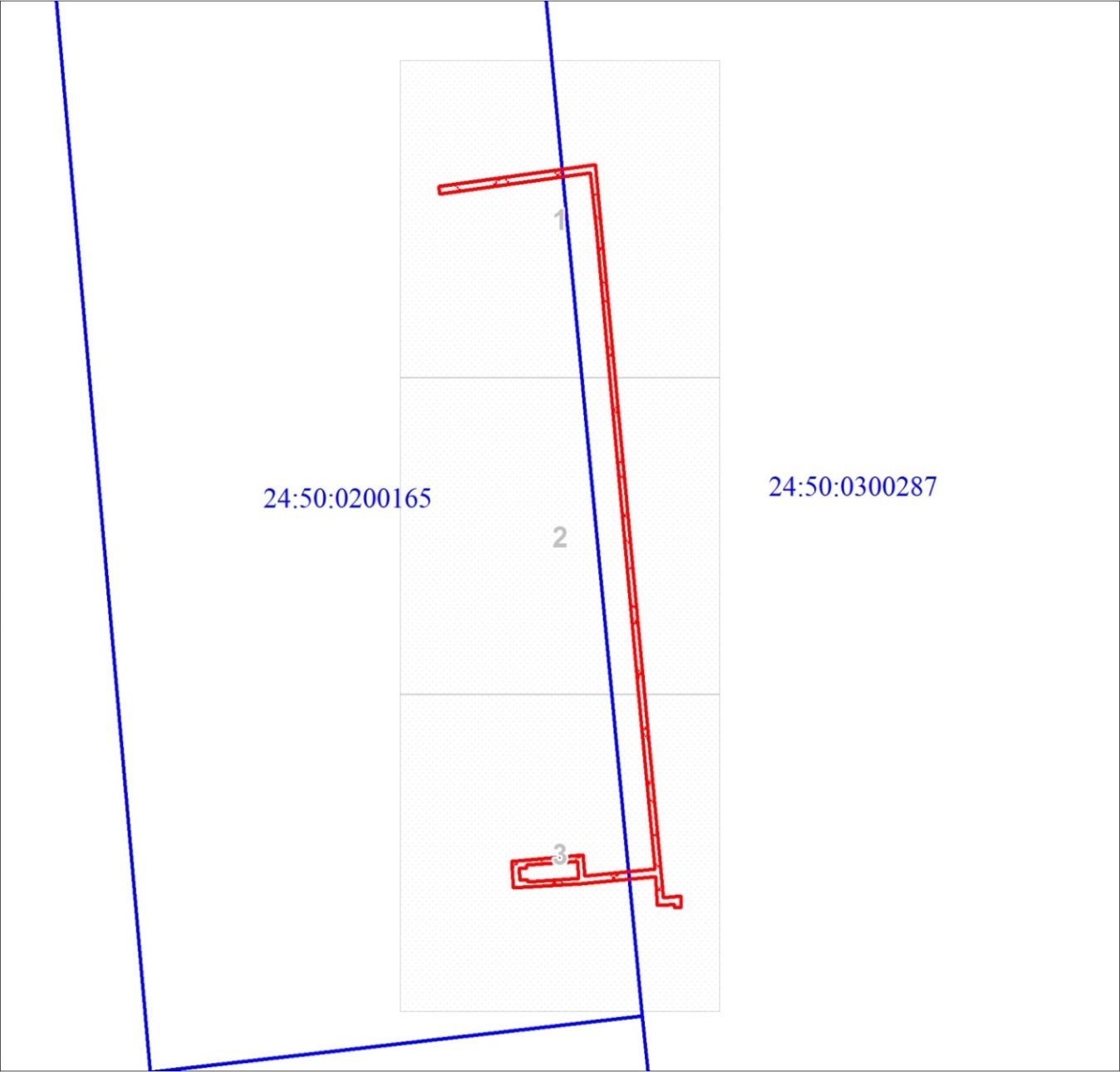 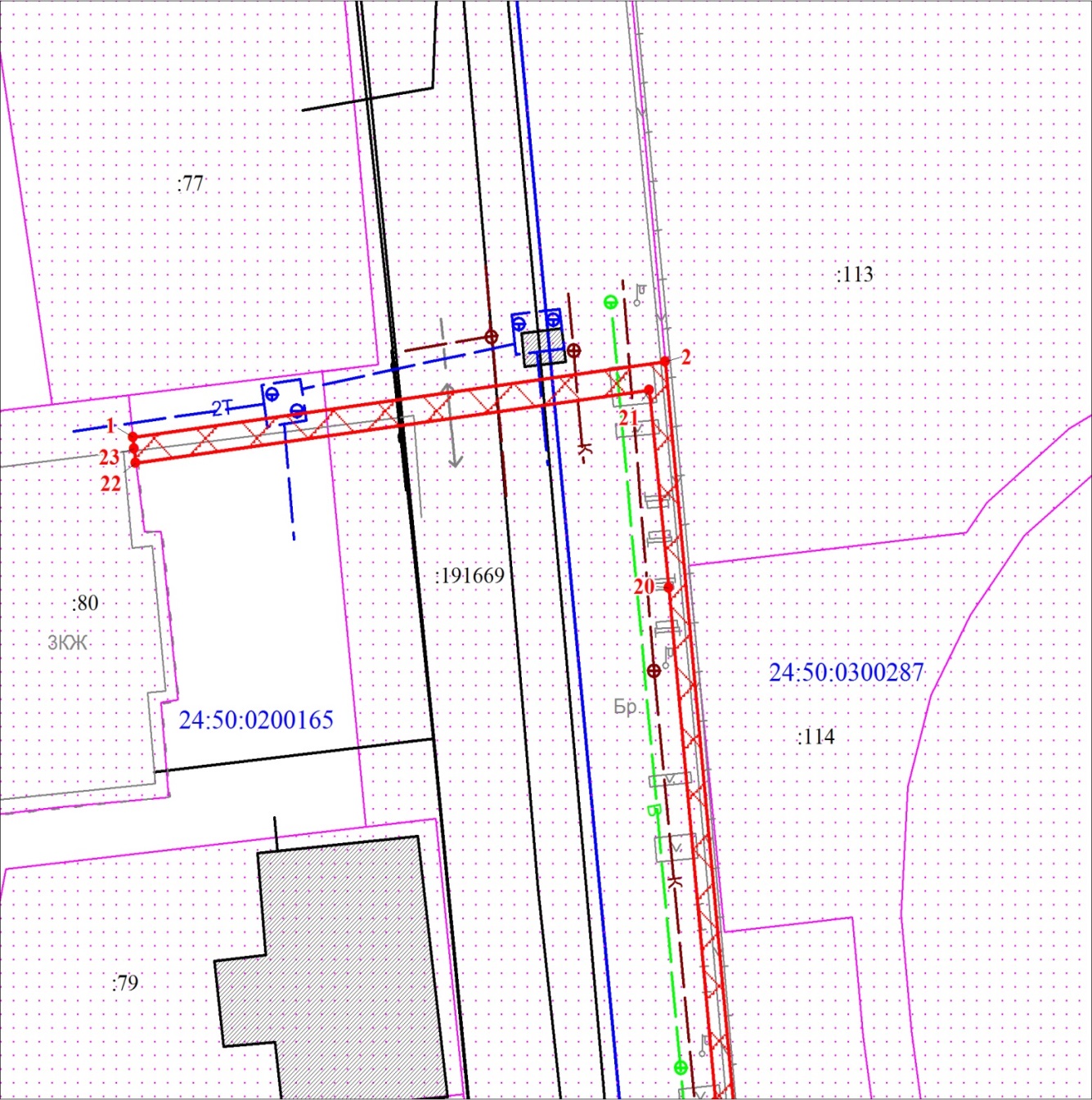 Масштаб 1:500Схема расположения границ публичного сервитута. Выносной лист № 1.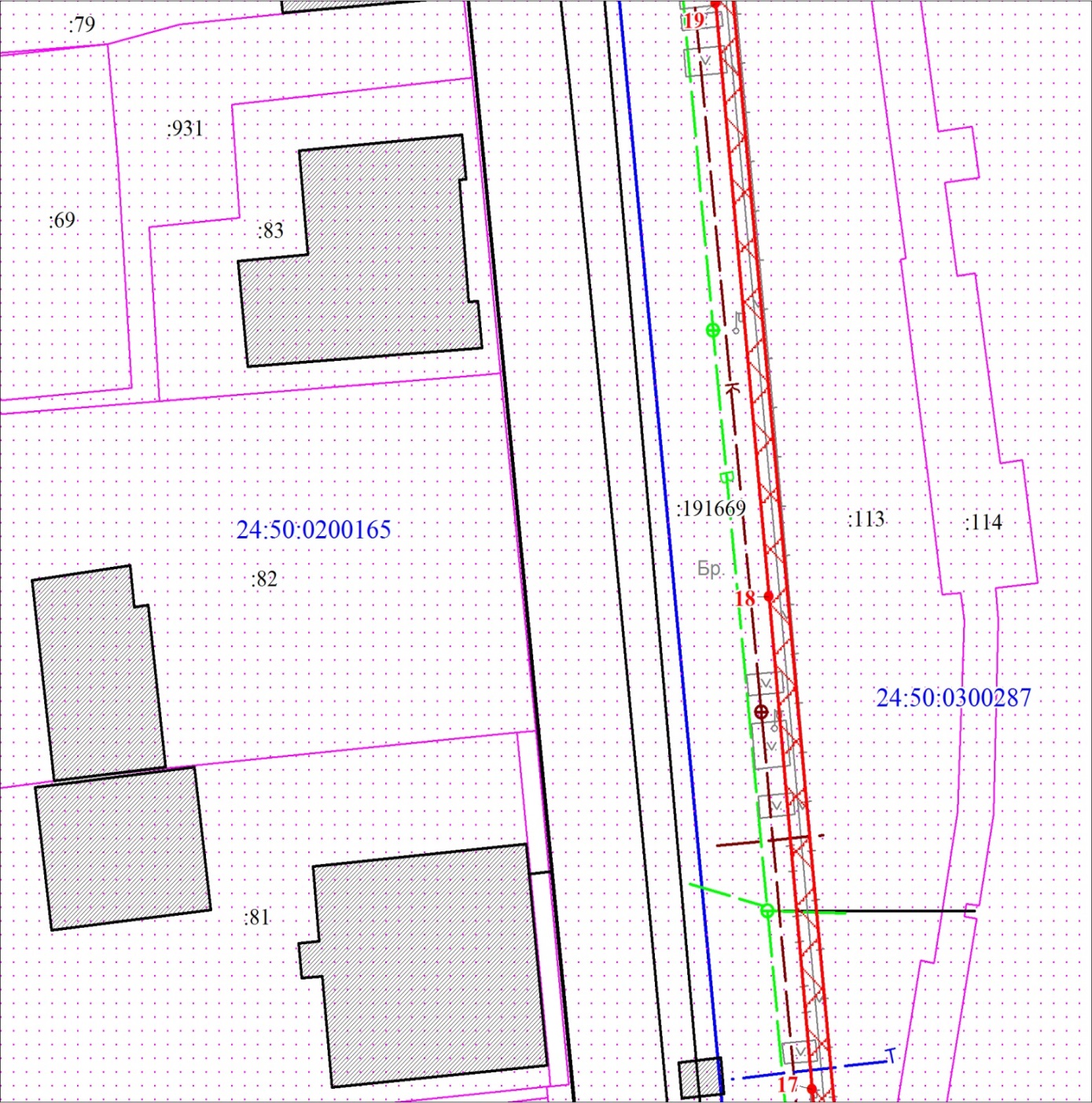 Масштаб 1:500Схема расположения границ публичного сервитута. Выносной лист № 2.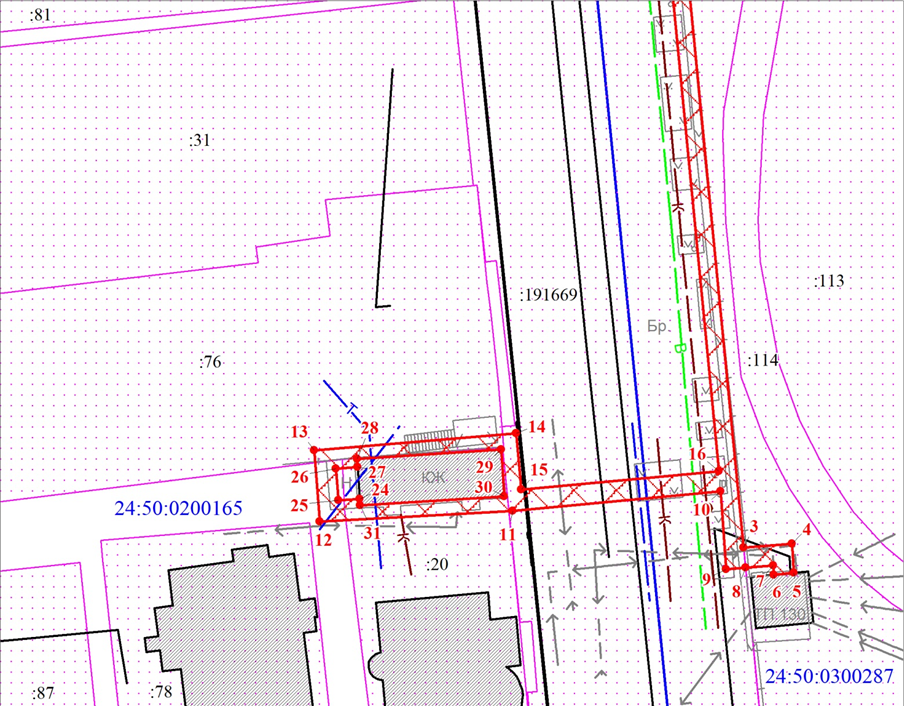 Масштаб 1:500Масштаб 1:500Масштаб 1:500Схема расположения границ публичного сервитута. Выносной лист № 3.Схема расположения границ публичного сервитута. Выносной лист № 3.Схема расположения границ публичного сервитута. Выносной лист № 3.Условные обозначения:Условные обозначения:Условные обозначения: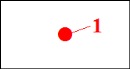 – характерная точка границы публичного сервитута и ее номер, сведения о которой позволяют однозначно определить ее положение на местности;– характерная точка границы публичного сервитута и ее номер, сведения о которой позволяют однозначно определить ее положение на местности;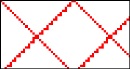 – граница публичного сервитута;– граница публичного сервитута;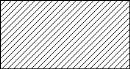 – объект капитального строительства;– объект капитального строительства;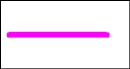 – граница охранной зоны;– граница охранной зоны;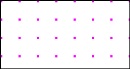 – существующая часть границы, имеющиеся в ЕГРН сведения о которой достаточны для определения ее местоположения;– существующая часть границы, имеющиеся в ЕГРН сведения о которой достаточны для определения ее местоположения;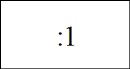 – надписи кадастрового номера земельного участка;– надписи кадастрового номера земельного участка;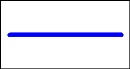 – граница кадастрового квартала;– граница кадастрового квартала;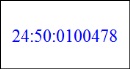 – обозначение кадастрового квартала.– обозначение кадастрового квартала.